Öğretmenler kuruluMADDE 9 – (1) Öğretmenler kurulu; eğitim kurumu müdürünün başkanlığında, müdür başyardımcısı, müdür yardımcıları, öğretmenler, uzman ve eğitici personelden oluşur.(Değişik: 27/08/2019 tarihli ve 15362682 sayılı Makam Onayı) Kurul; müdürün, müdürün bulunmadığı durumlarda müdürlüğe vekâlet edenin başkanlığında toplanır. Gerektiğinde ilgili gündem maddelerinde görüş ve düşüncesine başvurulmak üzere eğitim kurumunun özelliğine göre; ilgili sektör temsilcileri, eğitici/öğretici personel, usta öğretici, proje uzmanı, proje koordinatörü, teknisyen, iş sağlığı ve güvenliği uzmanı, okul sağlığı hemşiresi, pansiyon öğrenci temsilcisi ile okul aile birliği başkanı da kurul toplantısına çağrılır.(Değişik: 27/08/2019 tarihli ve 15362682 sayılı Makam Onayı) Olağanüstü durumlar dışında öğretmenler kurulu; Eğitim Kurullarının Toplantı Takvimi’nde (EK-1) belirtilen zaman dilimleri içinde konuyla ilgili hazırlanacak ve kurul üyelerine toplantı öncesi duyurulacak gündem ile toplanır. Gündeminbir örneği ayrıca öğretmenler odasına asılır. Toplantıların tarihi, yeri ve gündemi en az 5 gün önceden ilgililere yazılı olarak gerektiğinde e-posta ve/veya bilişim araçlarıyla da duyurulur.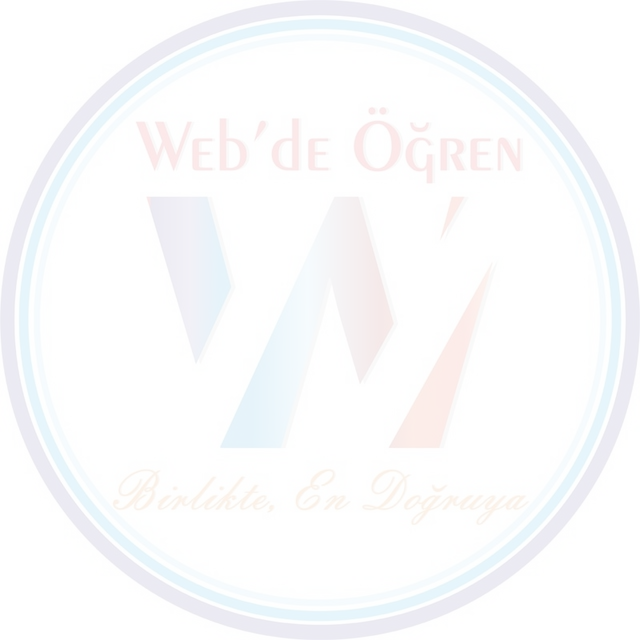 Öğretmenler kurulu, ders yılı başlamadan önce, ikinci dönem başında ve ders yılı sonunda toplanır. Ayrıca eğitim kurumu müdürünün gerekli gördüğü durumlarda ve/veya kurul üyelerinin salt çoğunluğunun yazılı isteği doğrultusunda da kurul toplantısı yapılır.Öğretmenler kurulu toplantıları ders saatleri dışında yapılır. Ancak, gerekli hâllerde okul müdürünün önerisi, il/ilçe millî eğitim müdürlüğünün onayıyla ders saatleri içinde de kurul toplantısı yapılabilir. Bu durumda öğrenciler izinli sayılır.(Değişik: 27/08/2019 tarihli ve 15362682 sayılı Makam Onayı) Ders yılı başlamadan önce, ikinci dönem başında, ders yılı sonunda ve eğitim kurumu müdürünün gerekli gördüğü durumlarda ve/veya kurul üyelerinin salt çoğunluğunun yazılı isteği doğrultusunda yapılacak olan eğitim kurumu öğretmenler kurulu toplantılarında aşağıda yer verilen maddelerden ilgili görülenler ile eğitim kurumu müdürünün gerekli gördüğü konular, kurul üyelerinin salt çoğunluğunun kararıyla gündeme alınması kararlaştırılan konular eğitim kurumlarının kademe ve türüne göre gündeme alınır, görüşülerek karara bağlanır. Kararlar oy çokluğuyla alınır. Eşitlik hâlinde kurul başkanının katıldığı görüş kabul edilir. Alınan kararlar müdürün onayından sonra uygulamaya konulur. (Değişiklik: 08/08/2018 tarihli ve 14420738 sayılı Makam Onayı) Ders yılı sonunda yapılan toplantıda ise eğitim ve öğretim yılı boyunca alınan kararlar ve sonuçları değerlendirilir. Ayrıca, kurul tutanağı, toplantıya katılmayanlar da dâhil eğitim kurumunun ilgili tüm personeli tarafından imzalanır ve eğitim kurumu yönetimince saklanır.Öğretmenler kurulunda;Bir önceki toplantıda alınan kararlar,Bakanlık emirleri, mevzuat değişiklikleri, ilgili mevzuat, MEBBİS, e-Okul ve e-Pansiyon uygulamaları,Stratejik planlama, eğitimde toplam kalite yönetimi ile okul gelişim ve yönetim ekibi çalışmalarına ilişkin iş ve işlemleri,ç) Öğrencilerin başarı, devam ve devamsızlık, ödül ve disiplin durumları, okul birincisinin tespiti,Personel ve öğrenci kılık ve kıyafetiyle ilgili hususlar,İstenen başarı düzeyine ulaşamayan öğrencilerin yetiştirilmesi için yapılacak çalışmalar,Destekleme ve yetiştirme kursları ile ilgili ihtiyaçların tespiti ve kurslarda verimliliğin artırılması,Yerel, ulusal ve uluslararası düzeyde yapılan sınav ve yarışmalar,ğ) Atatürkçülükle ilgili konuların derslerde işlenişi ile öğretim programlarının uygulanmasına yönelik hususlar,Ders kitabı, eğitim aracı ve bireysel öğrenme materyalleri,ı) Zümre toplantıları, yıllık planlar, ders planları ve özel eğitim ihtiyacı olan öğrenciler için bireyselleştirilmiş eğitim programları (BEP),Okul rehberlik hizmetleri,Eğitim kurumu, ilçe, il, yurtiçi ve yurtdışında düzenlenecek bilimsel, sosyal, kültürel, sanatsal ve sportif etkinlikler ve yarışmalar ile geziler, öğrenci kulüp ve topluma hizmet çalışmaları,Tamamlanmış proje çalışmaları ile planlanan projeler,Kardeş okul uygulamaları,Değerler eğitimi çalışmalarına yer verilmesi,Faaliyet gösterecek öğrenci kulüplerinin belirlenmesi,Sınıf/şube rehber öğretmen ile öğrenci kulübü danışman öğretmenlerinin belirlenmesi, ö) Kurul ve komisyonlara öğretmen seçimi ve görev dağılımının yapılması,Nöbet uygulamalarıyla ilgili esaslar,Pansiyon ve Belletici öğretmenlik uygulamaları,Okul aile birliği ve veli toplantıları ş) Okul çevre ilişkileri,Kurum kültürü oluşturulması çalışmaları,Okulda ve çevrede Türkçenin doğru, güzel ve etkili kullanılması, ü) Çocuk haklarına ilişkin uygulamalar,Hizmet içi eğitim ihtiyaçlarının belirlenmesi,Mezunların izlenmesi,İş sağlığı ve güvenliği ile ilgili hususlar, aa) Denetim ve rehberlik çalışmaları,bb) (Değişik: 27/08/2019 tarihli ve 15362682 sayılı Makam Onayı) Öğretim programlarının özelliğine göre ders araç ve gereci olarak kullanılması, öğrencilerin özel durumları, pansiyon gibi hususlar dikkate alınarak eğitim ortamlarında bilişim araçlarının bulundurulmasına ilişkin usul ve esasların belirlenmesi,cc) (Değişik: 27/08/2019 tarihli ve 15362682 sayılı Makam Onayı) Okul sağlığı hizmetleri ile ilgili çalışmalar,(Değişik: 27/08/2019 tarihli ve 15362682 sayılı Makam Onayı) ve benzeri konular gündeme alınarak görüşülür, değerlendirilir ve kararlar alınır.Mesleki ve teknik eğitim veren eğitim kurumlarında ayrıca; yapılacak proje, tasarım, üretim ve hizmet çalışmaları, hayat boyu eğitimle ilgili konular, tanıtım, yönlendirme, mesleki rehberlik çalışmaları, istihdama yönelik mesleki eğitim hizmetleri, sağlık ve güvenlik gibi konulardan, toplantının yapıldığı döneme göre gerekli olanlar da görüşülür.Eğitim kampüsü bünyesinde uygulanan program türleri için ayrı ayrı öğretmenler kurulu toplantıları yapılır. Bu toplantılara eğitim kampüsü müdürü veya görevli olduğu program türünde eğitim ve öğretimle ilgili işbirliğinden sorumlu müdür yardımcısı başkanlık eder, alınan kararlar müdürün onayıyla uygulanır.İş sağlığı ve güvenliği ile ilgili hususlar, aa) Denetim ve rehberlik çalışmaları,bb) (Değişik: 27/08/2019 tarihli ve 15362682 sayılı Makam Onayı) Öğretim programlarının özelliğine göre ders araç ve gereci olarak kullanılması, öğrencilerin özel durumları, pansiyon gibi hususlar dikkate alınarak eğitim ortamlarında bilişim araçlarının bulundurulmasına ilişkin usul ve esasların belirlenmesi,cc) (Değişik: 27/08/2019 tarihli ve 15362682 sayılı Makam Onayı) Okul sağlığı hizmetleri ile ilgili çalışmalar,(Değişik: 27/08/2019 tarihli ve 15362682 sayılı Makam Onayı) ve benzeri konular gündeme alınarak görüşülür, değerlendirilir ve kararlar alınır.Mesleki ve teknik eğitim veren eğitim kurumlarında ayrıca; yapılacak proje, tasarım, üretim ve hizmet çalışmaları, hayat boyu eğitimle ilgili konular, tanıtım, yönlendirme, mesleki rehberlik çalışmaları, istihdama yönelik mesleki eğitim hizmetleri, sağlık ve güvenlik gibi konulardan, toplantının yapıldığı döneme göre gerekli olanlar da görüşülür.Eğitim kampüsü bünyesinde uygulanan program türleri için ayrı ayrı öğretmenler kurulu toplantıları yapılır. Bu toplantılara eğitim kampüsü müdürü veya görevli olduğu program türünde eğitim ve öğretimle ilgili işbirliğinden sorumlu müdür yardımcısı başkanlık eder, alınan kararlar müdürün onayıyla uygulanır.